                                    Всё новое - это хорошо забытое старое.                     Джефри ЧосерАлгоритм.Одним из помощников в младшей группе, особенно в период адаптации являются таблицы алгоритмы. Они являются эффективным средством развития самостоятельности. Алгоритм - это и есть последовательность шагов, способ принятия и удержания цели предстоящей деятельности.С самого раннего возраста дети овладевают алгоритмами, знакомятся с последовательностью действий при выполнении гигиенических процедур.Во все центры можно поместить свои алгоритмы действий. Тем самым сделать среду разнообразной и интересной с алгоритмами, схемами, знаками, чтобы ребенок, изучая их, развивался и включался самостоятельно в любой вид деятельности. В начале, воспитателю необходимо познакомить детей с алгоритмом, проговорить, объяснить, научить детей «читать алгоритмы». Затем можно проиграть ход выполнения индивидуально или в группе с 2-3 детьми. В дальнейшем ребенок самостоятельно действует согласно ей. Таким образом, многие знания, которые ребенок не может усвоить на основе словесного объяснения воспитателя, он легко усваивает, если эти знания дают ему в виде действий с моделями, а впоследствии эти же алгоритмы выступят в роли верных помощников в организации самостоятельной деятельности.Модельные и символические средства позволяют развивать творческие и познавательные способности у дошкольников, а также способствуют формированию самостоятельности и навыков планирования, зрительное внимание, помогают развивать ассоциативное мышление, воображение, зрительную память. В дошкольном возрасте преобладает наглядно-образная память и запоминание носит, как правило, непроизвольный характер.Алгоритмы позволяют быстрее запомнить, а в дальнейшем правильно выполнять очередность работы. При действии с алгоритмом у ребенка возникает проблема, побуждающая к активному действию, ради её решения.Насыщенная алгоритмами развивающая среда - важное условие побуждающее дошкольника к самостоятельной деятельности. Алгоритм подводит детей к практическим действиям, которые вызывают у них желание самостоятельно исследовать, экспериментировать, находить ответы на свои вопросы.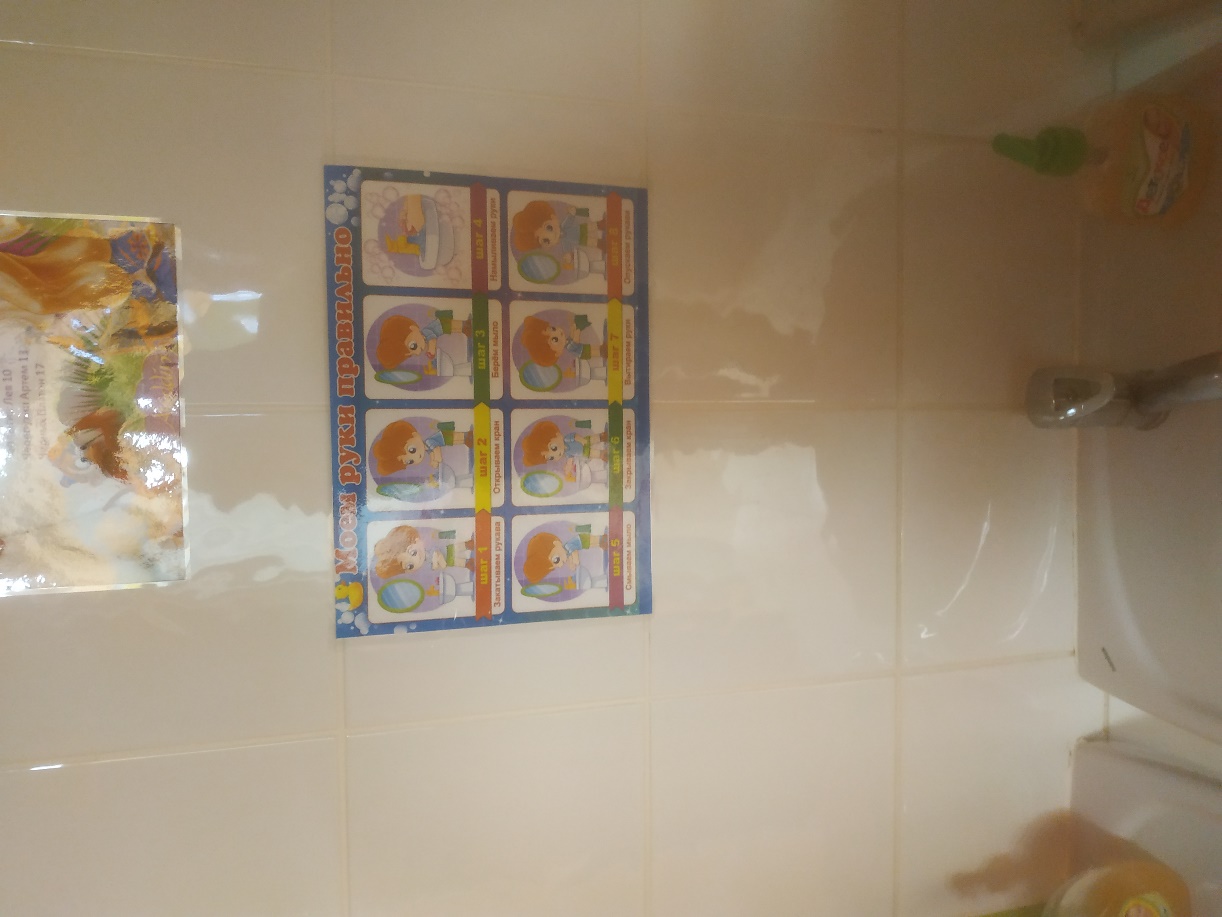 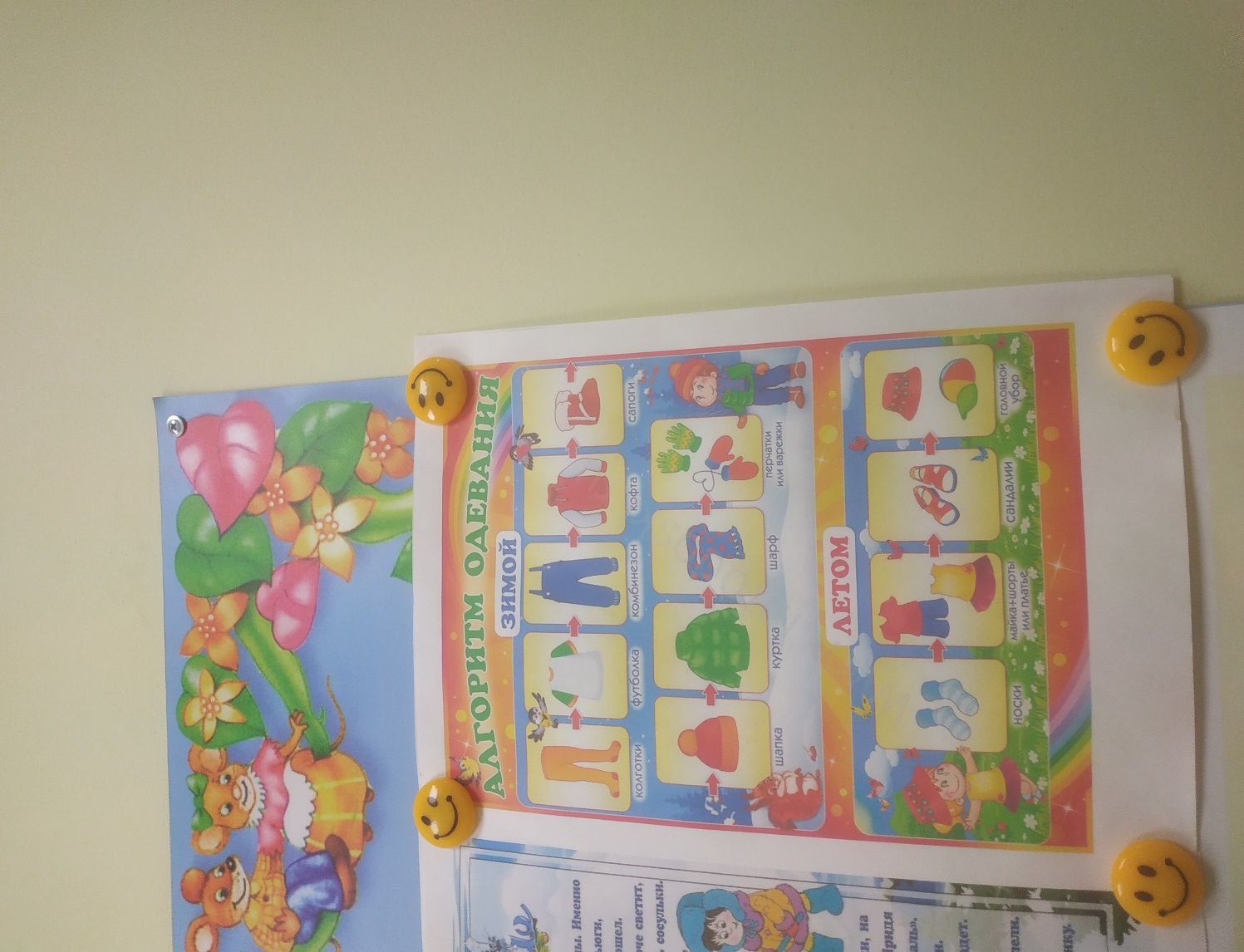 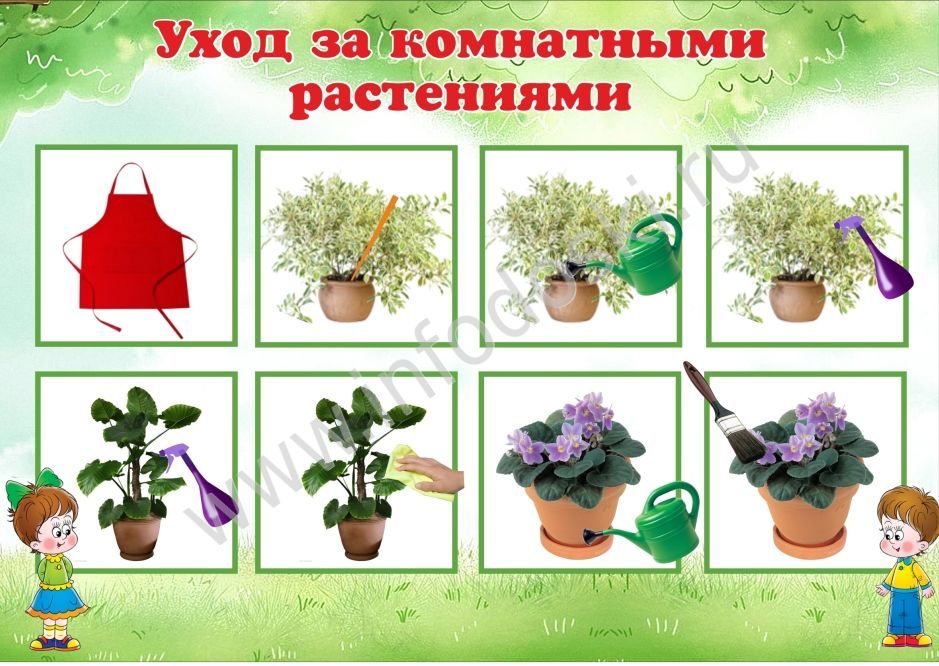 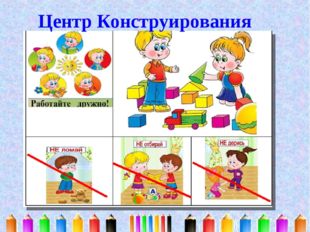 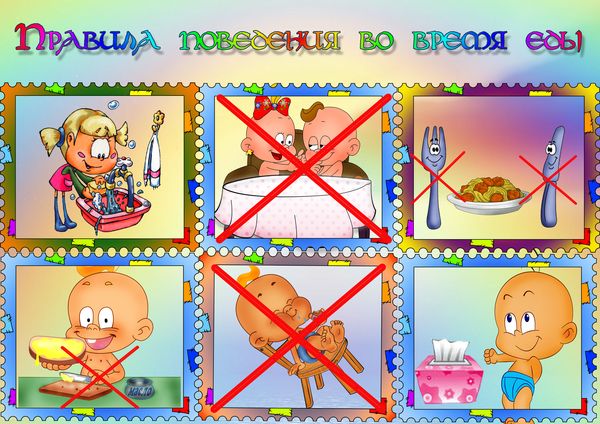 